*alleen i.v.m. met communicatie contactpersoonAanvraagformulier Kamp voor een Kind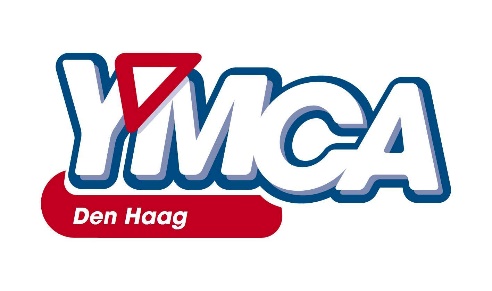 Aanvragende Vereniging:Naam ContactpersoonTelefoonnummerE-mailadresGirorekeningAanvraag voor:Naam *AdresWoonplaatsGeboortedatumKorte omschrijving/motivering  aanvraag voorzien van advies van onafhankelijke helpt!Welke bijdrage wordt er verwacht:Gehele bijdrageGehele bijdrageGedeeltelijke bijdrageKostenIn te vullen door commissieAkkoordBedragBedragGetoetst doorJa/Nee/GedeeltelijkNaamTelefoonnummerE-mailadresc.s.ymcadenhaag.e.o@gmail.com